Анализа резултата вредновања квалитета свршених студената од стране послодавацаУ току марта 2016.године спроведена је анкета у оквиру које су послодавци вредновали квалитет свршених студената Високе медицинске школе струковних студија у Ћуприји који су код њих запослени. 	На основу првог питања „Колико имате запослених који су завршили Високу медицинску школу струковних студија у Ћуприји?“ закључујемо да је просечна оцена формирана на осну вредновња квалитета 65 запослених. Од њих 51 је запослено у Општој болици у Ћуприји, један запослен у дерамтовенеролошкој ординацији, а преосталих 13 у апотекама. Укупна просечна оцена из спроведене анкете формирана је на оснву проесечних оцена које су свршени студенти добили на сваком од преосталих 6 појединачних тврђења/питања П2-П7 која заједно са првим питањем чине анкету послодаваца за вредновање квалитета свршених студената.Анализом резултата ове анкете утврђено је да је средња вредност просечних оцена 4,48.  Половина просечних оцена је мања, а половина просечних оцена је већа или једнака 4,50. Најнижа остварена оцена је 3,83, а највиша 5,00.Најнижа просечна оцена 3,94 остварена је код питања које се односи на самосталност у раду, док је највиша просечна оцена 4,83 остварена код питања које се односи на однос према пацијентима.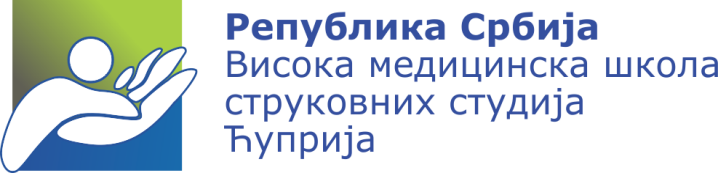 Лоле Рибара 1/2, 35230 Ћуприја, Тел: 035/401-140, Факс: 035/401-130, www.vmscuprija.edu.rs, vmscuprija@gmail.comПИБ: 101371421, МБ: 17228838, Шифра делатности: 8542, Текући рачун: 840-1380666-30Лоле Рибара 1/2, 35230 Ћуприја, Тел: 035/401-140, Факс: 035/401-130, www.vmscuprija.edu.rs, vmscuprija@gmail.comПИБ: 101371421, МБ: 17228838, Шифра делатности: 8542, Текући рачун: 840-1380666-30П2У којој мери сте задовољни радним ангажовањем свршених студената наше школе?П3У којој мери сте задовољни теоретским знањем свршених студената наше школе?П4У којој мери сте задовољни стеченим вештинама свршених студената наше школе?П5 Оцените самосталност у раду свршених студената наше школе?П6Оцените способност за тимски рад свршених студената наше школе?П7Оцените однос према пацијентима свршених студената наше школе?П1П2П3П4П5П6П7ПРОСЕК35,003,003,003,004,005,003,8325,003,003,002,005,005,003,8324,004,004,003,004,004,003,8334,004,004,003,004,005,004,0034,004,005,003,004,005,004,1734,004,004,003,005,005,004,1725,004,004,004,005,005,004,50 /5,004,005,005,004,004,004,5015,005,004,004,004,005,004,5085,005,004,004,004,005,004,5035,004,005,005,004,004,004,5065,005,004,004,005,005,004,6715,005,005,004,005,005,004,8355,005,005,004,005,005,004,8325,005,005,005,005,005,005,0095,005,005,005,005,005,005,0065,005,005,005,005,005,005,0065,005,005,005,005,005,005,0065 4,784,394,393,944,564,834,48